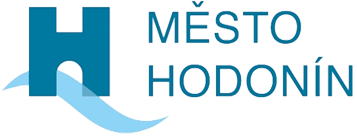 FORMULÁŘ NABÍDKYIdentifikační údaje veřejné zakázkyNázev veřejné zakázky: Dodávka tisku Hodonínských listů – VZ 2024 Číslo spisu veřejné zakázky: MUHO 6201/2024 OPM Druh (předmět) veřejné zakázky (§ 14 ZZVZ): Veřejná zakázka na dodávku Režim veřejné zakázky podle její předpokládané hodnoty (§ 24 ZZVZ): Podlimitní veřejná zakázkaDruh zadávacího řízení veřejné zakázky (§ 3 ZZVZ): 	Zjednodušené podlimitní řízeníIdentifikační údaje dodavatele Název / Jméno:			…Sídlo / Adresa:			…IČO:				…Zastoupen (oprávněná osoba):	…Kontaktní osoba e-Aukce: 		…Tel. číslo kontaktní osoby:		…E-mail kontaktní osoby: 		…ÚVODNÍ PROHLÁŠENÍ Dodavatel tímto čestně prohlašuje, že: Podáním nabídky přijímá plně a bez výhrad zadávací podmínky včetně všech příloh a případných dodatků k zadávacím podmínkám. Výše uvedená kontaktní osoba je oprávněna k jednání za dodavatele v rámci výběrového řízení. Přijímá elektronický nástroj JOSEPHINE jako výhradní prostředek komunikace ve výběrovém řízení, nestanoví-li zadavatel u konkrétního úkonu jinak. Do nabídkové ceny jsou zahrnuty veškeré náklady dodavatele související s řádnou realizací veřejné zakázky včetně nákladů souvisejících.Splňuje veškeré požadavky zadavatele na předmět veřejné zakázky. Na nabízené plnění se nevztahují sankce EU a že není účastník sám, jeho poddodavatel, nebo dodavatel, se kterým podává společnou nabídku, osobou, subjektem či orgánem uvedeným na sankčním seznamu EU, nebo osobou, subjektem či orgánem, na které se vztahuje zákaz zadat nebo dále plnit veřejnou zakázku dle čl. 5k nařízení Rady (EU) č. 2022/576 ze dne 08.04.2022, kterým se mění nařízení (EU) č. 833/2014, o omezujících opatřeních vzhledem k činnostem Ruska destabilizujícím situaci na Ukrajině. Pečlivě se seznámil s návrhem smlouvy, který je součástí zadávacích podmínek (příloha č. 2 ZD), že souhlasí s jejím zněním v plném rozsahu, že smlouva (podepsána osobou/osobami oprávněnými jednat za dodavatele nebo osobou příslušně zmocněnou) bude předložena ze strany dodavatele v rámci výzvy k součinnosti a v případě uzavření smlouvy na veřejnou zakázku bude vázán veškerými technickými, obchodními a jinými smluvními podmínkami.ZPŮSOBILOST A KVALIFIKACE Dodavatel dále tímto čestně prohlašuje, že: Splňuje základní způsobilost podle ustanovení dle § 74 odst. 1 písm. a) až e) ZZVZ, v souladu s požadavky uvedenými v čl. 6 odst. 6.2 zadávacích podmínek ZD.  Splňuje profesní způsobilost podle ustanovení dle § 77 ZZVZ v souladu s požadavky uvedenými v čl. 6 odst. 6.3 zadávacích podmínek ZD. Splňuje technické kvalifikační předpoklady: V souladu s požadavky uvedenými v čl. 6 odst. 6.4 zadávacích podmínek ZD :Dodavatel prohlašuje, že údaje v tomto formuláři obsažené jsou úplné, pravdivé a nezkreslené a že si je vědom právních následků vyplývajících z jejich neúplnosti, nepravdivosti či zkreslenosti, tj. zejména možnosti vyřazení nabídky z výběrového řízení. V ………………………… dne …………………………........................................................................ podpis oprávněné osoby za dodavatele  titul, jméno, příjmení, funkce REFERENČNÍ ZAKÁZKA č. 1REFERENČNÍ ZAKÁZKA č. 1Objednatel (název, IČO, sídlo/adresa)„doplnit“Název projektu/zakázky „doplnit“Identifikace předmětu plnění (popis a rozsah zakázky dle požadavku ZD, jejichž předmětem plnění byla dodávka tiskařských výrobků a související produktů)„doplnit“Cena referenční zakázky celkem v Kč bez DPHza dodávku tiskařských výrobků a související produktů (dle skutečného požadovaného předmětu reference)„doplnit“Referenční zakázka byla řádně poskytnuta a dokončena v tomto období (měsíc/rok až měsíc/rok) „doplnit“Kontaktní osoba objednatele (jméno, příjmení, funkce, telefon, email), u které je možné provedení zakázek ověřit„doplnit“REFERENČNÍ ZAKÁZKA č. 2REFERENČNÍ ZAKÁZKA č. 2Objednatel (název, IČO, sídlo/adresa)„doplnit“Název projektu/zakázky „doplnit“Identifikace předmětu plnění (popis a rozsah zakázky dle požadavku ZD, jejichž předmětem plnění byla dodávka tiskařských výrobků a související produktů)„doplnit“Cena referenční zakázky celkem v Kč bez DPHza dodávku tiskařských výrobků a související produktů (dle skutečného požadovaného předmětu reference)„doplnit“Referenční zakázka byla řádně poskytnuta a dokončena v tomto období (měsíc/rok až měsíc/rok) „doplnit“Kontaktní osoba objednatele (jméno, příjmení, funkce, telefon, email), u které je možné provedení zakázek ověřit„doplnit“REFERENČNÍ ZAKÁZKA č. 3REFERENČNÍ ZAKÁZKA č. 3Objednatel (název, IČO, sídlo/adresa)„doplnit“Název projektu/zakázky „doplnit“Identifikace předmětu plnění (popis a rozsah zakázky dle požadavku ZD, jejichž předmětem plnění byla dodávka tiskařských výrobků a související produktů)„doplnit“Cena referenční zakázky celkem v Kč bez DPHza dodávku tiskařských výrobků a související produktů (dle skutečného požadovaného předmětu reference)„doplnit“Referenční zakázka byla řádně poskytnuta a dokončena v tomto období (měsíc/rok až měsíc/rok) „doplnit“Kontaktní osoba objednatele (jméno, příjmení, funkce, telefon, email), u které je možné provedení zakázek ověřit„doplnit“